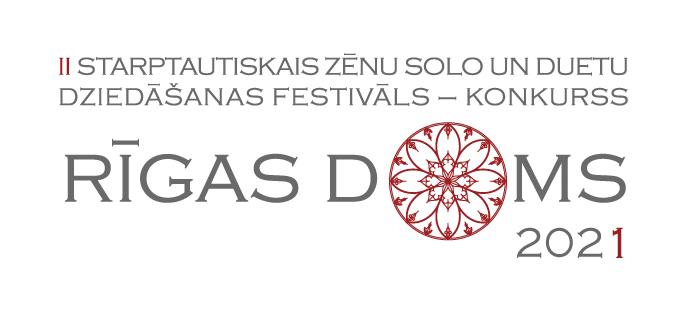 PIETEIKUMA ANKETAKategorija  - Solo dziedāšanaPieteikšanās konkursam un anketu iesūtīšana līdz 2021.gada 15.oktobrim! competition@nmv.lvINFORMĀCIJA PAR KONCERTMEISTARUDATI PAR DALĪBNIEKUDATI PAR DALĪBNIEKUDATI PAR DALĪBNIEKUDATI PAR DALĪBNIEKUDATI PAR DALĪBNIEKUDATI PAR DALĪBNIEKUDATI PAR DALĪBNIEKUVārds, UzvārdsVārds, UzvārdsVārds, UzvārdsDzimšanas datiDzimšanas datiDzimšanas dati     Nepieciešamības gadījumā organizatoriem ir tiesības lūgt uzrādīt dalībnieka dzimšanas datu apliecinošu dokumentu     Nepieciešamības gadījumā organizatoriem ir tiesības lūgt uzrādīt dalībnieka dzimšanas datu apliecinošu dokumentu     Nepieciešamības gadījumā organizatoriem ir tiesības lūgt uzrādīt dalībnieka dzimšanas datu apliecinošu dokumentu     Nepieciešamības gadījumā organizatoriem ir tiesības lūgt uzrādīt dalībnieka dzimšanas datu apliecinošu dokumentu     Nepieciešamības gadījumā organizatoriem ir tiesības lūgt uzrādīt dalībnieka dzimšanas datu apliecinošu dokumentu     Nepieciešamības gadījumā organizatoriem ir tiesības lūgt uzrādīt dalībnieka dzimšanas datu apliecinošu dokumentu     Nepieciešamības gadījumā organizatoriem ir tiesības lūgt uzrādīt dalībnieka dzimšanas datu apliecinošu dokumentuMūzikas skola / StudijaMūzikas skola / StudijaMūzikas skola / StudijaĪss radošās pieredzes aprakstsĪss radošās pieredzes aprakstsĪss radošās pieredzes apraksts    Sasniegumi, dalība konkursos, nozīmīgākie koncerti vai iegūtā izglītība un prasmes     Sasniegumi, dalība konkursos, nozīmīgākie koncerti vai iegūtā izglītība un prasmes     Sasniegumi, dalība konkursos, nozīmīgākie koncerti vai iegūtā izglītība un prasmes     Sasniegumi, dalība konkursos, nozīmīgākie koncerti vai iegūtā izglītība un prasmes     Sasniegumi, dalība konkursos, nozīmīgākie koncerti vai iegūtā izglītība un prasmes     Sasniegumi, dalība konkursos, nozīmīgākie koncerti vai iegūtā izglītība un prasmes     Sasniegumi, dalība konkursos, nozīmīgākie koncerti vai iegūtā izglītība un prasmes DATI PAR ATBILDĪGO PERSONUDATI PAR ATBILDĪGO PERSONUDATI PAR ATBILDĪGO PERSONUDATI PAR ATBILDĪGO PERSONUDATI PAR ATBILDĪGO PERSONUDATI PAR ATBILDĪGO PERSONUDATI PAR ATBILDĪGO PERSONUVārds, UzvārdsVārds, UzvārdsVārds, UzvārdsVārds, UzvārdsE-pasts E-pasts E-pasts E-pasts TelefonsTelefonsTelefonsTelefons INFORMĀCIJA PAR PEDAGOGU INFORMĀCIJA PAR PEDAGOGU INFORMĀCIJA PAR PEDAGOGU INFORMĀCIJA PAR PEDAGOGU INFORMĀCIJA PAR PEDAGOGU INFORMĀCIJA PAR PEDAGOGU INFORMĀCIJA PAR PEDAGOGUVārds, UzvārdsVārds, UzvārdsVārds, UzvārdsVārds, UzvārdsPedagoga mob. telefonsPedagoga mob. telefonsPedagoga mob. telefonsPedagoga mob. telefonsE-pastsE-pastsE-pastsE-pastsREPERTUĀRSREPERTUĀRSREPERTUĀRSREPERTUĀRSREPERTUĀRSREPERTUĀRSREPERTUĀRSI kārtaI kārtaI kārtaI kārtaI kārtaI kārta      Tautas dziesma a cappella      Tautas dziesma a cappella      Tautas dziesma a cappella      Tautas dziesma a cappella      Tautas dziesma a cappella      Tautas dziesma a cappella      Tautas dziesma a cappellaNosaukums Nosaukums            Tonalitāte           Tonalitāte           Tonalitāte           Tonalitāte           Tonalitāte           Tonalitāte              Hronometrāža              Hronometrāža              Hronometrāža              Hronometrāža              Hronometrāža              Hronometrāža      Brīvas izvēles akadēmiskās mūzikas skaņdarbs ar klavieru pavadījumu      Brīvas izvēles akadēmiskās mūzikas skaņdarbs ar klavieru pavadījumu      Brīvas izvēles akadēmiskās mūzikas skaņdarbs ar klavieru pavadījumu      Brīvas izvēles akadēmiskās mūzikas skaņdarbs ar klavieru pavadījumu      Brīvas izvēles akadēmiskās mūzikas skaņdarbs ar klavieru pavadījumu      Brīvas izvēles akadēmiskās mūzikas skaņdarbs ar klavieru pavadījumu      Brīvas izvēles akadēmiskās mūzikas skaņdarbs ar klavieru pavadījumuNosaukums Nosaukums       Mūzikas un Teksta autors      Mūzikas un Teksta autors                                                                                                                                    Hronometrāža                                                                                                                                    Hronometrāža                                                                                                                                    Hronometrāža                                                                                                                                    Hronometrāža                                                                                                                                    Hronometrāža                                                                                                                                    HronometrāžaII kārtaII kārtaII kārtaII kārtaII kārtaII kārta      Brīvas izvēles akadēmiskās mūzikas skaņdarbs       Brīvas izvēles akadēmiskās mūzikas skaņdarbs       Brīvas izvēles akadēmiskās mūzikas skaņdarbs       Brīvas izvēles akadēmiskās mūzikas skaņdarbs       Brīvas izvēles akadēmiskās mūzikas skaņdarbs       Brīvas izvēles akadēmiskās mūzikas skaņdarbs       Brīvas izvēles akadēmiskās mūzikas skaņdarbs Nosaukums Nosaukums       Mūzikas un Teksta autors      Mūzikas un Teksta autors                                                                                                                                    Hronometrāža                                                                                                                                    Hronometrāža                                                                                                                                    Hronometrāža                                                                                                                                    Hronometrāža                                                                                                                                    Hronometrāža                                                                                                                                    Hronometrāža      Brīvas izvēles skaņdarbs       Brīvas izvēles skaņdarbs       Brīvas izvēles skaņdarbs       Brīvas izvēles skaņdarbs       Brīvas izvēles skaņdarbs       Brīvas izvēles skaņdarbs       Brīvas izvēles skaņdarbs Nosaukums Nosaukums       Mūzikas un Teksta autors      Mūzikas un Teksta autors                                                                                                                                    Hronometrāža                                                                                                                                    Hronometrāža                                                                                                                                    Hronometrāža                                                                                                                                    Hronometrāža                                                                                                                                    Hronometrāža                                                                                                                                    HronometrāžaIzmantosiet konkursa organizatoru piedāvātos koncertmeistara maksas pakalpojumus?Izmantosiet konkursa organizatoru piedāvātos koncertmeistara maksas pakalpojumus?Uzstāsieties konkursā ar savu koncertmeistaru?Uzstāsieties konkursā ar savu koncertmeistaru?Koncertmeistara vārds, uzvārds ANKETAS  PIELIKUMI ANKETAS  PIELIKUMI        Pieteikuma anketai e-pastā pievienojiet skaņdarbu nošu materiālus! KONKURSA NOLIKUMS  http://www.rdks.lv/rigas-doms/     Konkursa nolikumam piekrītu  ( atzīmēt ar X)